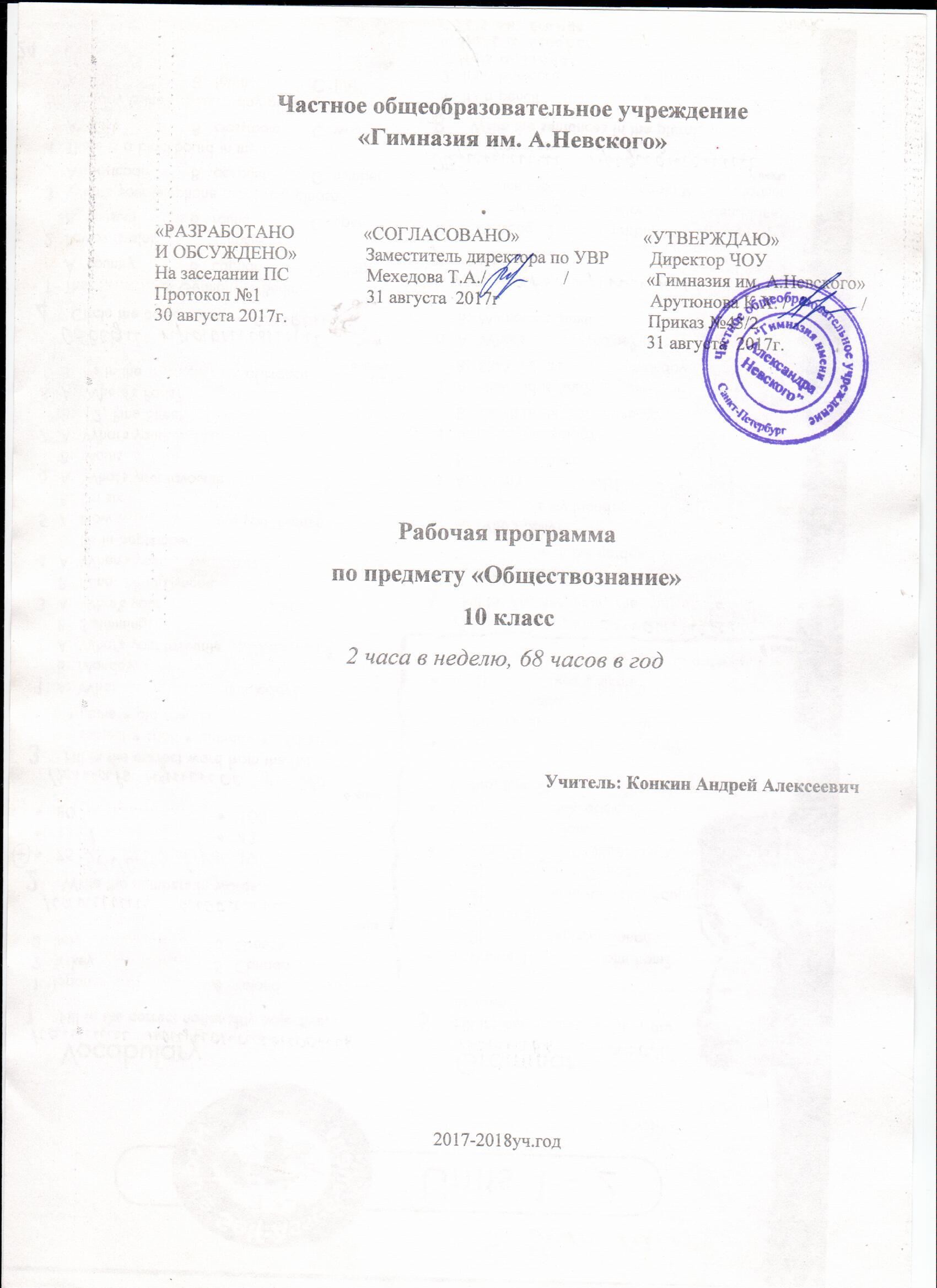 Частное общеобразовательное учреждение«Гимназия им. А.Невского»«РАЗРАБОТАНО               «СОГЛАСОВАНО»                           «УТВЕРЖДАЮ»И ОБСУЖДЕНО»               Заместитель директора по УВР         Директор ЧОУНа заседании ПС                 Мехедова Т.А./                 /                 «Гимназия им. А.Невского»Протокол №1                       31 августа  2017г                                 Арутюнова К.Х. /                /                  30 августа 2017г.                                                                               Приказ №43/2                                                                                                            31 августа  2017г.   Рабочая программапо предмету «Обществознание» 10 класс2 часа в неделю, 68 часов в годУчитель: Конкин Андрей Алексеевич2017-2018уч.годПояснительная записка Рабочая программа разработана на  основе Федерального компонента государственного стандарта общего образования по обществознанию для  основной (средней) общеобразовательной школы с существующей концепцией  образования и реализует принцип  концентрического построения курса. Кроме того, при составлении рабочей программы была использована Федеральная примерная программа  основного общего образования по обществознанию, которая входит  в учебно – методический комплект по обществознанию.    Рабочая программа конкретизирует содержание предметных тем образовательного стандарта, дает вариативное распределение учебных часов по разделам курса с учетом государственного стандарта, логики учебного процесса, возрастных особенностей учащихся школы. Среди основных целей курса можно выделить следующие:Освоение учащимися тех знаний об основных сферах человеческой деятельности и о социальных институтах, о формах регулирования общественных отношений, которые необходимы для взаимодействия с социальной средой и выполнения типичных социальных ролей человека и гражданина;Формирование у учащихся опыта применения полученных знаний и умений для определения собственной позиции в общественной жизни;  для решения типичных задач  в области социальных отношений;  для осуществления  гражданской и общественной деятельности, развития межличностных отношений;  для соотнесения  собственного  поведения        и поступков  других людей с нравственными ценностями и нормами поведения, установленными законом; для содействия правовыми  способами и средствами защите правопорядка в обществе. Воспитание общероссийской идентичности, патриотизма, гражданственности, социальной ответственности, правового самосознания, толерантности,  приверженности ценностям, закрепленным в Конституции Российской Федерации;Развитие личности на исключительно важном этапе её социализации – подростковом возрасте, повышению уровня её духовно – нравственной, политической  и правовой культуры, становлению  поведения, основанного на уважении закона и правопорядка; углублению интереса к изучению социальных и гуманитарных дисциплин; формированию способности к личному самоопределению, самореализации, самоконтроля; повышению мотивации к наукоемкой трудовой деятельности;Овладение учащимися умениями получать из разнообразных источников и критически осмысливать социальную информацию, систематизировать, анализировать полученные данные; освоению ими способов познавательной, коммуникативной, практической деятельности, необходимых для участия в жизни гражданского общества и правового государства;Задачи курса:анализировать явления и события, происходящие в современной социальной жизни, с применением методов социального познания;решать проблемные, логические, творческие задачи, отражающие актуальные проблемы социально-гуманитарного знания;участвовать в обучающих играх (ролевых, ситуативных, деловых), тренингах, моделирующих ситуации из реальной жизни;участвовать в дискуссиях, диспутах, дебатах по актуальным социальным проблемам, отстаивать и аргументировать своею позицию, оппонировать иному мнению;осуществлять учебно-исследовательские  работы по социальной проблематике, разрабатывать индивидуальные и групповые ученические проекты;осмысливать опыт взаимодействия с другими людьми, социальными институтами, участвовать в гражданских инициативах и различных формах самоуправления. Методы и формы контроля качества знанийСистематический контроль над усвоением знаний обучающихся позволяет корректировать основные навыки и умения. Необходимо постоянно контролировать прямую и обратную связь.Виды контроля:Предварительный.Текущий.Тематический.Итоговый контроль.Виды домашних заданий: Работа с текстом учебника;выполнение упражнений; решение задач;индивидуальные задания; подготовка докладов, сообщений; составление схем и сравнительных таблиц;работа с Интернет-ресурсами и иными источниками и средствами массовой информации;анализ документальных источников и законов;работа с тестированием в формате единого государственного экзамена. Межпредметные связи Курс «Обществознание» в рамках средней общеобразовательной школы  опирается на обществоведческие знания, полученные учащимися в рамках изучения предмета в предыдущих классах, а также оперирует к знаниям курса «Окружающий мир», «Экономика», «Правоведение», «Религиоведение»; межпредметные связи, в основе которых обращение к таким учебным предметам как «История», «Литература», «География», «Мировая художественная культура». Особое значение в данном перечислении отдаётся предмету «История». Курс «Обществознание», выстраиваемый на основе данной программы, предполагает широкое использование исторических экскурсов, позволяющих проследить изучаемые явления в процессе их исторического генезиса и состояния на современном этапе, в том числе – в процессе появления и зарождения государственно-правовых аспектов, хозяйственно-экономической и социальной деятельности человека. Основные требования к результатам обучения и освоения программы курса Личностные-Воспитание российской гражданской идентичности: патриотизма, уважения к Отечеству; воспитания чувства ответственности и долга перед Родиной;- Формирование ответственного отношения к учению, готовности и способности к саморазвитию и самообразованию на основе мотивации к обучению и познанию;- Формирование целостного мировоззрения, соответствующего современному уровню развития науки и общественной практики;- Формирование уважительного и доброжелательного отношения к другому человеку, его мнению, культуре, языку, вере, гражданской позиции; готовности и способности вести диалог с другими людьми и достигать в нём взаимопонимания;- Освоение социальных норм, правил поведения, ролей и форм социальной жизни в группах и сообществах;- Формирование коммуникативной компетентности в общении;-Формирование ценности здорового и безопасного образа жизни;- Формирование основ экологической культуры;- Осознание значения семьи в жизни человека и общества, принятие ценностей семейной жизни, уважительное и заботливое отношение к членам своей семьи;Метапредметные результаты- Умение самостоятельно определять цели своего обучения, ставить и формулировать для себя новые задачи в учёбе и познавательной деятельности, развивать мотивы и интересы своей познавательной деятельности;- Умение соотносить свои действия с планируемыми результатами; корректировать свои действия в соответствии с изменяющейся ситуацией;- Умение оценивать правильность выполнения учебной задачи, собственные возможности её решения;- Умение определять понятия, создавать обобщения, классифицировать, самостоятельно выбирать основания и критерии для классификации, устанавливать причинно-следственные связи, строить логическое рассуждение, умозаключение;- Умение организовывать учебное сотрудничество и совместную деятельность с учителем и сверстниками; работать индивидуально и в группе.Предметные результаты- Формирование правильного самосознания, приверженности ценностям, закреплённым в Конституции РФ;- Понимание основных принципов жизни общества, роли окружающей среды как важного фактора формирования качеств личности, её социализации;- Формирование основ правосознания для защиты правопорядка правильными способами и средствами, умений реализовывать основные социальные роли в пределах своей дееспособности;- Освоение приёмов работы с социально значимой информацией, её осмысление;-Развитие социального кругозора и формирование познавательного интереса к изучению общественных дисциплин.Рабочая программа конкретизирует содержание предметных тем образовательного стандарта, даёт распоряжение учебных часов по разделам и темам курса. Она рассчитана на 70 учебных часов (2 часа в неделю).Календарно-тематическое планирование по курсу «Обществознание» (10 класс)Учебно-методический комплект:Оборудование и приборы:КомпьютерПроектор   экран;Документ-камера;Учебные диски по данному материалу;Комплект презентаций к урокам по данному материалу;Литература для учителя: Соболева О.Б., Барабанов В.В. Кошкина С.Г. Малявин С.Н., Обществознание: 10 класс: учебник для учащихся общеобразовательных учреждений. – М.: «Вентана – Граф», .Кравченко А.И. Основы социологии. – М.: Академический проект, 2009. – 384 с. Программы для общеобразовательных учреждений к комплекту учебников, созданных под руководством Соболева О.Б., Барабанов В.В. Кошкина С.Г. Малявин С.Н., Обществознание: 10 класс: учебник для учащихся общеобразовательных учреждений; под общей редакцией  акад. РАО Г.А.Бордовского. – М.: «Вентана – Граф», .Повторительно – обобщающие уроки по обществознанию. 8-11 классы./ Сост. Т.А. Корнева.- М.: Издательство «Глобус», 2009.Северина О.А. Обществознание. 6-11 классы: проектная деятельность учащихся. – Волгоград: Учитель, 2010Дидактические материалы по курсу «Человек и общество». 10-11 кл: Пособие для учителя.–М.:Просвещение,2009.175с. Лазебникова А.Ю., Бранд М.Ю. Уроки обществознания в 11 кл.: Методическое пособие покурсу«Человекиобщество».–М.:Дрофа,2009.–288с. Певцова Е.А. Обществознание. 10-11 классы: книга для учителя. – М.: ТИД «Русское словоРС»2009.  Семенникова Л.И. Цивилизации в истории человечества: Учебное пособие. – Брянск: «Курсив»,2009. – 340 с. Литература для учащихся:Соболева О.Б., Барабанов В.В. Кошкина С.Г. Малявин С.Н., Обществознание: 10 класс: учебник для учащихся общеобразовательных учреждений. – М.: «Вентана – Граф», .Дидактические материалы по курсу «Человек и общество» под общей редакцией  акад. РАО Г.А. Бордовского. – М.: «Вентана – Граф», .Клименко А.В., Румынина В.В. Обществознание. – М.: Дрофа, 2008. – 480 с.Практикум по обществознанию. – М.: Рольф, 2008. – 320 с. Человек и общество: Доп. материалы к учеб. — М.: Дрофа, 2009Электронно-образовательные ресурсы:Электронные тексты по философии http://filosof.historic.ru/Архив учебных программ и презентаций http://www.rusedu.ru/Всероссийский Интернет – педсовет http://pedsovet.org/Учительский портал http://www.uchportal.ru/Фестиваль педагогических идей http://festival.1september.ru/Электронная библиотека социологического факультета МГУ http://lib.socio.msu.ru/l/libraryЭлектронная библиотека Гумер http://www.gumer.info/Диагностический контрольДисциплина: Обществознание1.Верны ли следующие суждения о природе и обществе? А. Природа в отличие от общества является развивающейся системой.Б. Природа и общество оказывают друг на друга взаимное влияние.1) верно только А;           2) верно только Б;          3) верны оба суждения           4) оба суждения неверны.2. Примером общения не является:1) зрители аплодируют певцу после выступления;         2) начальник дает указания подчиненному;3) двое друзей беседуют о личных проблемах;                   4)человек ведет мысленный разговор с героем прочитанной книги.3.Нуклеарная семья:1) наиболее распространена в аграрном обществе;  2)включает не менее трех поколений прямых родственников;3) является малой социальной группой;                      4) не предполагает общность быта.4. Определите, какие из потребностей находятся не на своем месте в ряду иерархии потребностей А. Маслоу.1)физиологические потребности;                          2) престижные потребности;3) потребности в безопасности;                4) социальные потребности;                        5)духовные потребности.5. Понятие «социальный прогресс» не включает в себя:1) экономический прогресс;       2) технический прогресс;      3)культурный прогресс;           4)религиозный прогресс.6. Условием принадлежности к этносу является:1) общность исторической судьбы;                              2) отсутствие кровного родства;3) отношение к средствам производства;                    4)общий уровень доходов.7.B ходе экономического кризиса 1900—1903 гг. в России были закрыты 3 тыс. предприятий, тысячи рабочих оказались безработными. Данный пример относится к:1)политической и социальной сферам;                            2)социальной и экономической сферам;3) экономической и духовной сферам;                            4)духовной и социальной сферам8.Гражданка С. тщательно следит за своим здоровьем. Дважды в год она посещает стоматолога, приходит на профилактические осмотры к терапевту. Такими поступками она выражает:1) престижную потребность;                                                    2)физиологическую потребность;3)потребность в безопасности;                                                 4)социальную потребность.9.Верны ли следующие суждения о труде?А. Непроизводительным считается труд, не давший никаких результатов.Б. Целью трудовой деятельности является создание товаров и услуг.1) верно только А;           2) верно только Б;          3) верны оба суждения           4) оба суждения неверны.10.Определите социальный статус, существующий в традиционном обществе.1) токарь;                                         2) демократ;                              3) житель мегаполиса;              4) ребенок.11. Основной функцией семьи является:1) организация производства с целью получения прибыли;                 2) проведение совместного досуга;3) воспитание детей;                                                                                                    4) контроль за порядком в обществе. 12. Супруги Петровы развелись. После развода Анна Петровна вместе с двумя сыновьями переехала жить в деревню к своей матери. Это пример:1) нуклеарной семьи;                 2) патриархальной семьи;           3) неполной семьи;               4) многодетной семьи.13. Верны ли следующие суждения о роли семьи?А. В семье происходит формирование индивида как личности.Б. Семья изначально определяет принадлежность человека к определенному социальному слою общества.1) верно только А;           2) верно только Б;          3) верны оба суждения           4) оба суждения неверны.14. Верны ли следующие суждения о безработице? А. Уровень безработицы является одним из важных показателей уровня экономического развития государства. Б. Безработица существует только в условиях командной экономической системы.1) верно только А;           2) верно только Б;          3) верны оба суждения           4) оба суждения неверны.15. В начале XX в. многие индустриальные страны находились в состоянии экономического кризиса. Производство сокращалось, слабые и малоэффективные предприятия массово разорялись. В этих условиях:1) повышалась сдельная зарплата;                                         2)повышалась повременная зарплата;3) росла безработица;                                                              4)верно все вышеперечисленное.Часть 2Охарактеризуйте традиционную модель экономического развития, указав не менее 3-х ее особенностей.Промежуточный контроль по курсу (полугодовая контрольная работа)1. Оценка обществом социальной значимости того или иного статуса, закрепленная в культуре и общественном мнении, называется1) ценность              2) адаптация                  3) престиж                             4)санкция2. В истории есть огромное количество примеров, когда простолюдины становились генералами. В данном случае армия выступает в качестве1) социальной адаптации            3) социальной детерминанты2) социального лифта                 4) социального контроля3.  После окончания университета К. устроился менеджером в небольшую частную фирму. Через некоторое время он перешел работать топ-менеджером в крупнейшую на Юге России холдинговую компанию. Эту ситуацию можно рассматривать как пример1) горизонтальной социальной мобильности                 2) вертикальной социальной мобильности3) социальной стратификации                                            4) профессиональной дифференциации4. Отношения между людьми (или группами людей), которые осуществляются в соответствии с законами социальной организации общества, называются1) социальными отношениями                          2) социальными структурами3) социальной интеграцией                               4) социальной дифференциацией5. Распределение общественных групп в иерархически упорядоченной последовательности называется1) адаптацией      2) стратификацией                     3) мобильностью                  4) социализацией6. Демократическая (партнерская) семья, в отличие от патриархальной (традиционной), характеризуется1) совместным проживанием как минимум трех поколений2) справедливым разделением домашних обязанностей3) экономической зависимостью женщины от мужчины4) главенствующей ролью мужчины в семье7. К функциям семьи относится1) воспитание законопослушного поведения у детей2) определение размера коммунальных платежей3) установление стандартов школьного образования4) определение минимального размера оплаты труда8. Социальный контроль представляет собой особый механизм поддержания общественного порядка и включает два основных элемента:1) власть и действия                            2) нормы и санкции3) ожидания и мотивы                        4) статусы и роли9. Существуют правила окончания телефонного разговора:Первым кладет трубку тот, кто позвонил. Мужчина, который позвонил женщине, ждет, когда женщина первой положит трубку. Если начальник позвонил своему подчиненному, то последний ждет, когда положит трубку начальник. К какому типу социальных норм их можно отнести?1) нормы этикета                         2) обычаи               3) нормы права                           4) традиции10. Социальные условия, при которых люди имеют различный доступ к социальным благам, называются1) социальной мобильностью      3) социальным неравенством2) социальным статусом              4) социальными отношениями11. Какой смысл обществоведы вкладывают в понятие «социальная мобильность»? Привлекая знания обществоведческого курса, составьте два предложения, содержащих информацию о факторах, воздействующих на социальную мобильностьИтоговый контроль по курсу1.  Элементом социальной структуры общества является1) сословие        2) партия          3) предприятие     4) армия 2.  К малой социальной группе можно отнести1) верующих России                                            2) людей либеральных взглядов                       3) женщин Москвы 4) бригаду рабочих 3.  Социальная группа, члены которой   обладают правами и обязанностями,   передающимися по наследству1) нация         2) сословие            3) класс       4) номенклатура4.  Дети, молодежь, мужчины — это социальные общности, выделяемые по1) территориальному признаку                          2) этническому признаку                                    3) демографическому признаку4) профессиональному признаку5.  Социальный статус — это1) поведение, ожидаемое от индивида              2) положение человека в обществе                   3) форма поощрения индивидов4) форма осуществления социальных функций6.  Что из перечисленного относится к предписанному статусу? 1) национальная принадлежность                       2) уровень образования                                        3) уровень доходов4) род занятий7. Экономическая дифференциация проявляется в1) сращивание политической власти и крупного капитала2) выделении богатых, бедных и средних слоев общества 3) появлении у отдельных групп новых источников дохода.4) создании новых производств8.  Социальные условия, при которых у людей различный доступ к социальными благам, называются1) социальной мобильностью                                       2) социальным статусом                                               3) социальным неравенством4) социальными отношениями9.  Восходящей вертикальной социальной мобильности относится 1)  повышение по службе                                              2) занятие предпринимательской деятельностью       3) понижение по службе4) выход на пенсию10.  Преподаватель становится старшим преподавателем, старший  преподаватель — доцентом, доцент — профессором. Это пример1) социальной стратификации                                     2) социальной адаптации                                             3) социальной мобильности4) социализации11.  Социальные нормы, отражающие представления людей о добре и зле, называются	-1) обычаями                                                                2) моральными нормами                                            3) эстетическими нормами4) традициями12.  Обычаи и традиции1) закрепляют привычные образцы поведения2) обеспечиваются силой государственного принуждения 3) имеют формальный характер4) закрепляют представление о прекрасном и безобразном  поведении люде13.  Запишите слово, пропущенное в схеме: Ответ: ______________________________14. Запишите слово пропущенное в схеме    Ответ: ________________________15.  Ниже приведён ряд терминов. Все они, за исключением одного, относятся к понятию «социальная норма». Найдите и укажите термин, «выпадающий» из этого ряда и относящийся к другому понятию.       Социальный контроль, санкция, отклоняющееся поведение, социальная структура, самоконтроль.      Ответ _____________________________Часть 2.        Прочтите текст и выполните  к нему задания  16-19:Прочитайте текст и выполните задания        Семейные структуры распадаются во всем мире. Частота разводов растет и в развитом и в слаборазвитом мире, так же как и число домохозяйств, возглавляемых женщинами.       Семейным ценностям угрожают не правительственные программы, мешающие образованию семей (хотя есть и такие программы), и не передачи средств массовой информации, принижающие семью (хотя есть такие передачи); им угрожает сама экономическая система. Эта система попросту не позволяет семьям существовать на старый лад, с отцом, доставляющим большую часть заработков, и с матерью, выполняющей большую часть работы по воспитанию детей. Семьи среднего класса с одним кормильцем больше нет.       Социальные отношения не определяются экономикой - в одно и то же время может быть много возможностей, — но каковы бы ни были эти отношения, они должны быть совместимы с экономической действительностью. Традиционные семейные отношения не таковы. Вследствие этого семья как учреждение находится в процессе изменения и подвергается давлению. Дело здесь не в «формировании характера», а в упрямом экономическом эгоизме или, точнее, в нежелании подчинить собственный интерес интересу семьи. Экономическая действительность заставила пересмотреть основные вопросы организации семьи.                                                                                                                                               Л. Туроу16. В чем, по мысли автора, выражается кризис семейных отношений в современном обществе? Укажите два его проявления.17. Взаимодействие каких сфер жизни общества раскрывает автор на примере семьи? Каков, на взгляд автора, характер этого взаимодействия?18. Почему традиционная патриархальная семья уходит в прошлое? Опираясь на текст источника и привлекая обществоведческие знания, укажите три причины.19. Какой тип семьи более соответствует реалиям постиндустриального общества? Привлекая знания из обществоведческого курса, укажите два ее признака.Методы контроляФормы контроляУстный контроль Индивидуальный и фронтальный опрос, беседа, комментирование ответов, доклад, сообщение, зачет, коллоквиум, дискуссия, анализ результатов выполнения диагностических заданий учебного пособия или рабочей тетради и др.Письменный контроль Диктант, письменная контрольная работа, тестирование, решение задач, дидактические игры,  дифференцированный индивидуальный письменный опрос, самостоятельная работа, проверочная работа, письменные домашние задания и др.Компьютерный контроль Использование видеозаписей, анимаций, презентаций, самостоятельная работа учащихся поисково-творческого характера. Комбинированный контрольИтоговые формы работы, направленные на закрепление и определение уровня усвоения знаний курса «Обществознание». № п/пТема урокаДата проведенияДата проведенияПримечания№ п/пТема урокаДата проведенияДата проведенияПримечанияВведение (1 час)Введение (1 час)Введение (1 час)Введение (1 час)Введение (1 час)1Введение в курс «Обществознание»1Глава I. Человек как часть природы и общества (7 часов)Глава I. Человек как часть природы и общества (7 часов)Глава I. Человек как часть природы и общества (7 часов)Глава I. Человек как часть природы и общества (7 часов)Глава I. Человек как часть природы и общества (7 часов)1-2Человек  как  биосоциальное  существо2-33Многообразие  человеческой деятельности44-5Сознание и познание5-66Феномен человека. Урок-практикум77Повторительно – обобщающий урок   8Глава II. Социальная сфера жизни общества (22 часов)Глава II. Социальная сфера жизни общества (22 часов)Глава II. Социальная сфера жизни общества (22 часов)Глава II. Социальная сфера жизни общества (22 часов)Глава II. Социальная сфера жизни общества (22 часов)1-2Общество  как социальная система9-103-4Социальная структура общества11-125Социальные группы136Молодежь как социальная группа147-8Социальные институты15-169Многообразие социальных институтов и их роль в обществе. Урок-практикум1710Семья и брак1811-12Социальные нормы19-2013Социализация индивида2114-15Адаптационные стратегии личности в изменяющемся обществе. 22-2316Социальные статусы и роли2417Социометрия. Урок-практикум2518-19Социальный конфликт26-2720-21Этнические общности. Национальные отношения28-2922Повторительно – обобщающий урок30Глава III. Духовная сфера жизни общества (19 часов)Глава III. Духовная сфера жизни общества (19 часов)Глава III. Духовная сфера жизни общества (19 часов)Глава III. Духовная сфера жизни общества (19 часов)Глава III. Духовная сфера жизни общества (19 часов)1Что такое культура312Типология  культуры323-4Молодежные субкультуры Урок – семинар33-345Что такое духовная культура356Художественная культура367Философия378-9История философской мысли38-3910-11Религия40-4112Тоталитарные секты – угроза религиозного экстремизма. Урок-практикум4213Мораль4314-15Мировоззрение и менталитет44-4516Роль науки в общественном развитии4617Образование4718Современная культура4819Повторительно-обобщающий урок 49Глава IV. Проблемы современного общества (12 часов)Глава IV. Проблемы современного общества (12 часов)Глава IV. Проблемы современного общества (12 часов)Глава IV. Проблемы современного общества (12 часов)Глава IV. Проблемы современного общества (12 часов)1Динамика  развития общества502Россия и мир. Особенности современного развития513-4Общество и человек перед лицом угроз и вызовов XXI в.52-535Урок-семинар. Пути преодоления угроз и вызовов современному обществу546-7Социальное развитие современной России55-568Социальное развитие современного мира579-10Социальное развитие Санкт-Петербурга58-5911Урок-практикум. Проблемы современного общества6012Повторительно-обобщающий урок 61Заключение (2 часа)Заключение (2 часа)Заключение (2 часа)Заключение (2 часа)Заключение (2 часа)1-2Повторение материала курса62-63Итоговый контрольИтоговый контрольИтоговый контрольИтоговый контрольИтоговый контроль1Контрольная работа по курсу6464Резерв: 4 часаРезерв: 4 часаРезерв: 4 часаРезерв: 4 часаРезерв: 4 часа